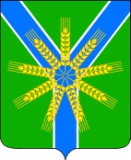 АДМИНИСТРАЦИЯ  БРАТСКОГО СЕЛЬСКОГО ПОСЕЛЕНИЯ  УСТЬ-ЛАБИНСКОГО РАЙОНАП О С Т А Н О В Л Е Н И Еот  17.01.2022 года    		                                                         №  05хутор БратскийОб утверждении Положения об Общественном совете при администрации Братского сельского  поселения Усть-Лабинского районаВ целях обеспечения конструктивного взаимодействия между органами местного самоуправления Братского сельского поселения Усть-Лабинского района и общественными объединениями, гражданами, органами территориального общественного самоуправления, и иными коммерческими и некоммерческими организациями осуществляющими свою деятельность на территории Братского сельского поселения Усть-Лабинского района, а также в целях изучения общественного мнения по важнейшим социальным и политическим вопросам и учета его при разработке основных направлений социально-экономического развития Братского сельского поселения Усть-Лабинского района, руководствуясь Федеральным законом от 6 октября 2003 года № 131-ФЗ  «Об общих принципах организации местного самоуправления в Российской Федерации», Уставом Братского сельского поселения Усть-Лабинского района п о с т а н о в л я ю:1.Утвердить  Положение об Общественном совете при администрации Братского сельского поселения Усть-Лабинского района (приложение №1).2. Общему отделу администрации Братского сельского поселения Усть-Лабинского района (Хасиятуллова) обеспечить размещение настоящего постановления на официальном сайте Братского сельского поселения Усть-Лабинского района в сети «Интернет».3. Постановление администрации Братского сельского поселения Усть-Лабинского района от 25.03.2016 года № 62 «Об утверждении Положения об Общественном совете при администрации Братского сельского поселения Усть-Лабинского района» признать утратившим силу.4.Контроль за выполнением настоящего постановления возложить на главу Братского сельского поселения Усть-Лабинского района Г.М.Павлову. 5.Настоящее постановление вступает в силу со дня его официального подписания.Глава Братского сельского поселенияУсть-Лабинского района                                                     Г.М. Павлова